Gegrilde inktvis en watermeloen*Kwartel met couscous*“Appel”dessertBasistechnieken:Zoetzuur:250ml azijn150ml water75gr suiker10 korianderkorrelsVerse gember (als aanwezig)5 blaadjes laurierPijlinktvis:Trek de kop en de tentakels van de inktvis los van het lijf. Snijd de tentakels vlak voor de ogen los van de kop. Als de inktzak nog aanwezig en intact is, bevindt hij zich aan de kop. Verwijder de inktzak voorzichtig (Houd deze eventueel apart om te gebruiken in een saus of dressing). De rest van de kop, waar de ingewanden in zitten, kan worden weggegooid. Stroop het grijze vel van het lijf en trek de twee baleinen eraf. Voel met de vingers in het lijf en trek het transparante stukje kraakbeen eruit. Spoel het lijf van binnen en buiten schoon met koud water. Kwartel:Verwijder het kopje van de kwartel.Snijdt eerst de poten van het lijfje en daarna de filets van de borstkast.Bewaar de karkas voor de saus. Spoel de karkas schoonMayonaise:1  ei 2 tl fijne mosterd  3 el witte wijnazijn 250 ml zonnebloemoliePeper en zout, citroensap naar smaakGezouten citroen:Recept AnitraGegrilde inktvis en watermeloenIngrediënten:1 kilo watermeloenWitte wijnSpecerijen (steranijs, cayennepeper, piment, peperkorrels, venkelzaad)Schoongemaakte pijlinktvisjesCitroensapSjalot (gesnipperd)Peper en zoutGemarineerde kers-trostomaatjes (9stuks)2el tomatenpureeLimoenrasp en sapTabascoPesto:30 gram veldsla50 gr pijnboompittenOlijfolieZwarte mayonaise/ balsamico dressingZie basis recept en inktvisinktAls er geen inkt in de inktvisjes zit, wordt er ipv mayonaise een balsamico dressing gemaakt6 gegrilde courgette linten3 krokantjes van ontbijtspek3 krokantjes van aardappelBeschrijving:Watermeloen:Snijd de watermeloen in mooie stevige plakkenGrill de  helft van de watermeloen op een zeer hete grillpanVacumeer de watermeloen met witte wijn en specerijen.Pijlinktvis:Marineer de lijfjes van de inktvis in een ceviche van sjalot, citroensap en rasp, peper en zout.Snijd de lijfjes kruislinks in en grill kort op een zeer hete grill pan. Grill ook de tentakels kortSnijd de lijfjes in ringetjes.Kers-trostomaatjes:Snijd het velletje van de tomaatjes horizontaal onder het midden in. Blancheer de tomaatjes kort.Verwijder het onderste schilletje van de tomaatjes en vouw het rokje omhoog.Marineer de trostomaatjes in tomatenpuree opgelost in een scheut kokend water, limoenrasp en sap, tabasco, peper, zout en eventueel een schepje suiker.Pesto:Was en droog de veldsla.Pureer in een keukenmachine de veldsla en de geroosterde pijnboompitten. Voeg olijfolie toe totdat  er een mooie consistentie ontstaat.Droog de 3 plakjes ontbijtspek op bakpapier in een oven van 160°C Grill de courgetteplakken (snijmachine stand 14) op een hete grillpan kruid met limoenzest, peper en zoutFrituur de aardappelgarnituur op 160°CFris watermeloen shotje:Pureer de ongegrilde watermeloen, met wat marinade vocht en marinade van de trostomaatjes tot een vloeibare massa, koel snel terug. Serveren:Snijd de gegrilde watermeloen in 9 schotsenMaak het bord op door tussen de watermeloenschotsen, de courgette linten te vlechten;  de inktvisringen en tentakels te verdelen.  Garneer met de trostomaatjes, aardappelgarnituur, krokantjes van spek, pesto en mayonaise. Serveer het shotje apart.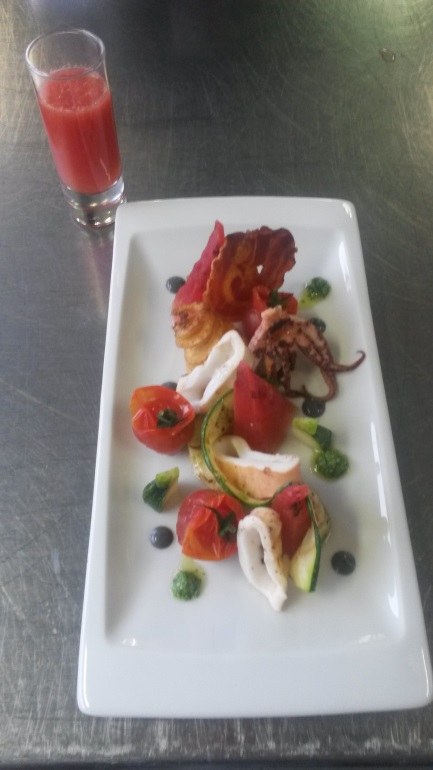 Kwartel met couscousIngrediënten:6 kwartelpootjes6 filetjes2 geweekte abrikozenPeterselieSjalotOntbijtspek (3 plakjes)Bloem, eiwit, paneermeel, peper en zoutSaus:KwartelkarkassenSjalotKnoflookwortelStelen van de peterselie6 geweekte abrikozen1 dl witte wijn2 dl gevogeltefondOlie, boterZout, peperCouscous:75 gr couscousShiso purplePeterselieWortelCourgetteGezouten citroenOlijfolie, peper en zoutZoetzuur:Wortel en courgetteZilveruitjesBereiding:Kwartelpootjes:Snipper de sjalot, snijdt de geweekte abrikozen en het spek fijn.Bak de sjalot in de boter glazig en voeg de spekjes en abrikozen toe. Bak totdat alles gaar is. Pureer de massa tot een farce met wat eiwit. Breng op smaak met zout en peper en peterselie.Haal het vel van de pootjes. Snijdt de pootjes over de lengte open en haal het dijbeenbotje eruit. Laat het onderste stuk bot zitten, maar duw het vlees naar het kniegewricht en maak het kuitbeen schoon.Kruid de pootjes met zout en peper.  Draai het vlees van het dijbeen om dat van het kuitbeen zodat er een soort zakje ontstaat. Vul dit met de farce.  Zet vast door het pootje in aluminiumfolie te wikkelen. En in de koeling te laten opstijven.Paneer de pootjes in bloem, eiwit en paneermeel en frituur deze op 180°C.Bak de filetjes kort voor serveren in boter en olie.Saus:Zet de groenten aan in wat olie, voeg de karkassen toe en bruineer.Blus af met de witte wijn, de gevogeltefond en geweekte abrikozenLaat inkoken.Pureer de saus.Breng op smaak met kaneel, peper en zout.Couscous:Bereid de couscous zoals die op de verpakking staat beschreven.Snijd de courgette en wortel in zeer kleine brunoise.Snijd de gezouten citroen brunoise.Snijd de shiso purple en de peterselie fijn en voeg deze als laatste aan de couscous toe.Breng op smaak met olijfolie, peper en zout.Wortel en courgette:Snijd de wortel  in een grotere brunoise, haal met een pommes parisienneboor bolletjes uit de courgette. Blancheer de wortel.Giet  de warme zoetzuur over de geblancheerde wortel en de courgette;  laat afkoelen.Zilveruitjes:Blancheer de zilveruitjes en haal de ui uiteen in blaadjes.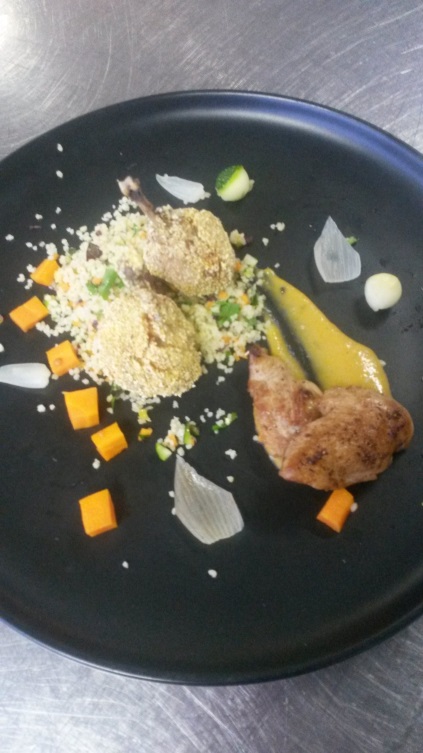 “Appel”dessertIngredienten:3 jonagold appelsSuiker, boter , witte wijn1 langwerpige vastkokende aardappelSpecerijen: poedersuiker, zout, kaneel, gemberpoeder, nootmuskaat, kruidnagel, steranijs, korianderkorrelsRoomijs:150ml slagroom250ml melk8 dooiers100gr suiker50gr rozijnen50ml calvadosBanketbakkersroom:1  vanillestokje of  zakje vanille suiker500 ml melk 150 g suiker 4  eidooiers 2 el bloem Koffie saus:0.5  vanillestokje of half zakje vanillesuiker125 ml room 50 g suiker 30 g koffiebonen 125 ml melk 3  ei dooiers Bereidingswijze:Appels:200 g suiker, boter, citroensapWitte wijn3 appels Snijd twee  appels in partjes. Sprenkel er wat citroensap over tegen verkleuring.  Bak ze in de suiker met boter tot ze gekaramelliseerd zijn. Zet het vuur uit. Laat de appel afkoelen.Maak van de derde appel kleine brunoise. Blancheer deze in water met witte wijn. Laat afkoelenAardappelchips:Snijd de aardappel in de lengte op de snijmachine (stand 10) in dunne plakken. Dep de plakken droog.Frituur de chips op 160°C, totdat ze krokant zijn. Laat uitlekken op keukenpapier.Maak een specerijenmengsel.Zeef het specerijenmengsel voor serveren over de chips.roomijs:Breng room, melk en de helft van de suiker aan de kook.Roer de eidooiers met de andere helft van de suiker los en giet het roommengsel over de eidooiers.Zet roommengsel terug op het vuur en verwarm tot 82°C.Massa zeven, en laten afkoelen. Afgekoelde mengsel draaien in ijsmachine tot ijs.Rozijnen weken in opgewarmde calvados. Als het ijs ongeveer 20-25 min in de ijsmachine heeft gedraaid, toevoegen aan het ijs.Koffie-vanillesaus
(Halveer het vanillestokje in de lengte en schraap het merg eruit.) Breng de room met het vanillemerg/-suiker, de helft van de suiker, de helft van de melk en de koffiebonen aan de kook.. Meng de andere helft van de melk, de suiker met de eidooiers en voeg al roerende toe aan de room. Gaar het mengsel al roerend circa 5 minuten op laag vuur tot het dikker begint te worden.  Laat de saus afkoelen. Zeef de koffie-vanillesaus.Banketbakkersroom:(Halveer het vanillestokje in de lengte en schraap het merg eruit.) Breng in een pan de melk met het vanillemerg/-suiker en de helft van de suiker aan de kook. Roer de eidooiers met de rest van de suiker los en roer de bloem erdoor. Meng een scheutje warme melk door het eimengsel en schenk terug in de pan. Roer goed door. Breng de banketbakkersroom aan de kook en laat op laag vuur circa 3 minuten garen. Laat de banketbakkersroom afgedekt afkoelen. Doe de banketbakkersroom in een spuitzak.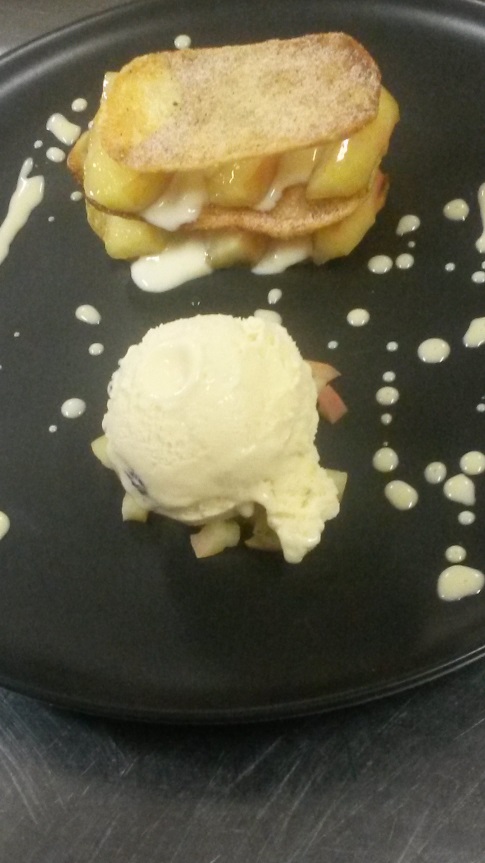 